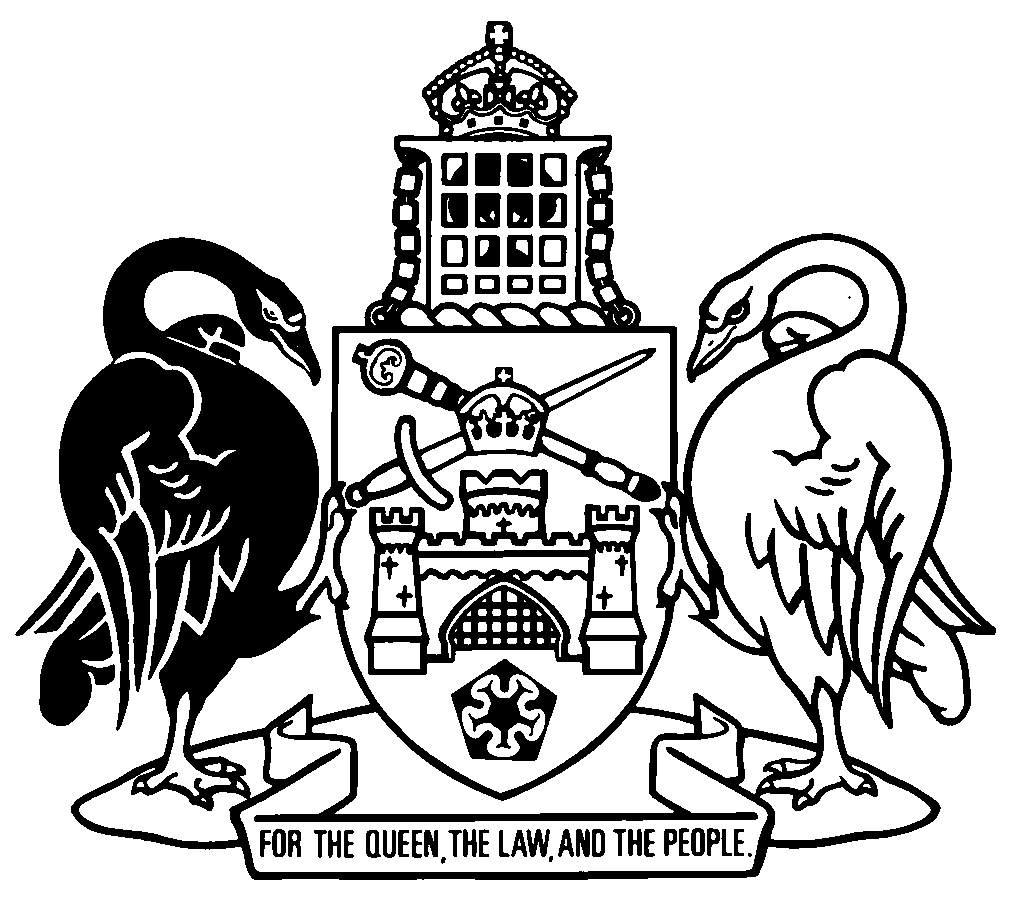 Australian Capital TerritoryCourt Procedures Amendment Rules 2022 (No 2)Subordinate Law SL2022-6We, the rule-making committee, make the following rules of court under the Court Procedures Act 2004, section 7.Dated 2 May 2022.Australian Capital TerritoryCourt Procedures Amendment Rules 2022 (No 2)Subordinate Law SL2022-6made under theCourt Procedures Act 20041	Name of rulesThese rules are the Court Procedures Amendment Rules 2022 (No 2).2	CommencementThese rules commence on the day after their notification day.Note	The naming and commencement provisions automatically commence on the notification day (see Legislation Act, s 75 (1)).3	Legislation amendedThese rules amend the Court Procedures Rules 2006.4	New rule 6601 (2) (d)before the note, insert	(d)	for an appellate proceeding—without the leave of the court.Endnotes1	Notification	Notified under the Legislation Act on 9 May 2022.2	Republications of amended laws	For the latest republication of amended laws, see www.legislation.act.gov.au.© Australian Capital Territory 2022Lucy McCallumLorraine WalkerChief JusticeChief MagistrateMichael ElkaimGlenn TheakstonJudgeMagistrate